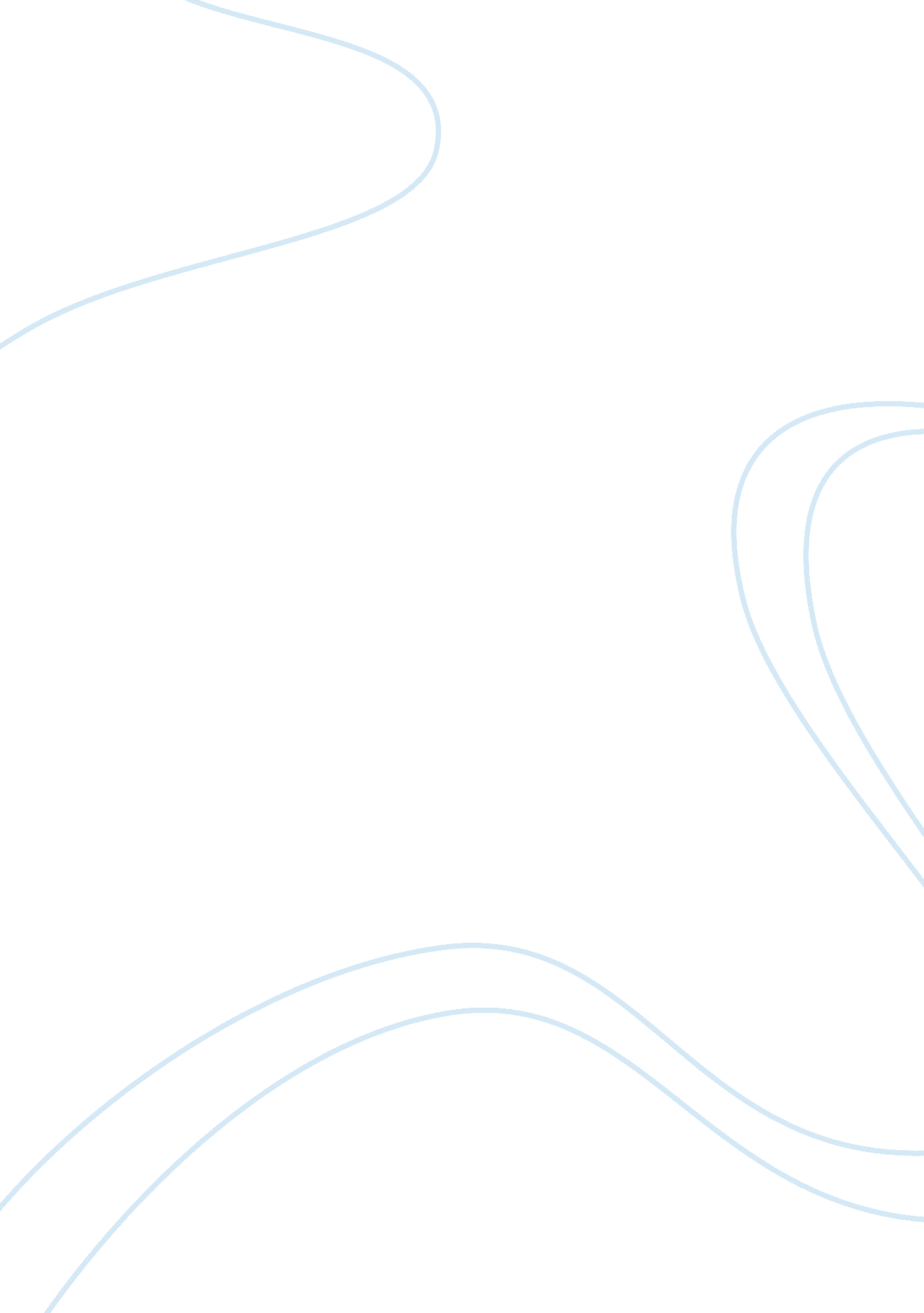 Research paper outline with reference citationsEducation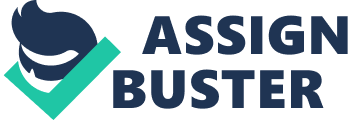 How does culture impact ethics in the workplace? Abdulrahman Alghannam Murray Outline Introduction Workplace ethics gets established from the organizational culture, leadership and value. For promotion of ethical behavior, it is crucial that people managers, human resource professionals and senior management are knowledgeable about the business ethics. Communication, fairness and transparency are the key for establishment and maintenance of ethical workplace. In an organization culture the role of management is relevant as it can influence the culture and behavior and act as the role model for employees for improving the organizational performance (Lockwood, 2009). . 
Body 
Outcomes related to ethics can be viewed in all aspects of the organization, from the perception of employees regarding fairness, to the engagement and retention and finally to the reputation and sustainability. Culture might not be the only determinant of organizational behavior, but it certainly has its influence. A company can amend and reinforce its ethical culture with symbols, stories, routines and rituals. The organizational culture explains both the ethical actions and the unethical behavior within an organization. Collection of like- minded employees strengthens the unitary culture within the organization and promotes their ethics even more. Leadership behaviors which support the ethical behaviors leads in formation of an ethically-oriented culture (LRN). 
Conclusion 
The idea that is sent by the business leaders through the organizational culture helps in determination of the business ethics at the workplace- how ethics are defined, promoted, perceived, demonstrated and lived. On the basis of foundation of clear and solid corporate values for the ethical behavior, decision making can be done, fostering fairness, trust, compliance and transparency. With increasing size of organization, leaders have to understand that people come from different perspectives, values, backgrounds and cultures. 
Ethical workplace serves as the common link between leadership, values and culture and sustainability, organization reputation and productivity. 
References 
Vitell, S. J., Nwachukwu, S. L., & Barnes, J. H. (1993). The effects of culture on ethical decision-making: An application of Hofstedes typology. Journal of Business Ethics. doi: 10. 1007/BF00881307 
Maxwell, J. C. (2003). Theres no such thing as business ethics: Theres only one rule for making decisions. New York: Warner Books. 
Kerns, C. D. (2003). Creating and Sustaining an Ethical Workplace Culture. Graziado Business Review, 6(3) 
Counseling of Caregivers. Ethical and Cultural Issues in Counselling. Retrieved 2 Mar 2014 from, http://www. col. org/SiteCollectionDocuments/CFC_Unit_2. pdf 
Manning, M. (2004). The Impact of Culture on Ethics-Are practices the same. Retrieved 2 March 2014 from http://www. inapng. com/The%20Impact%20of%20Culture%20on%20Ethics. pdf 
Chmielewski, C. (2004). Values and culture in ethical decision making. Retrieved 2 Mar 2014 from, http://www. nacada. ksu. edu/Resources/Clearinghouse/View-Articles/Values-and-culture-in-ethical-decision-making. aspx 
Lockwood, N. R. (2009). Business Ethics: The Role of Culture and Values for an Ethical Workplace. Retrieved 2 March 2014, from https://www. shrm. org/Research/Articles/Documents/09-0711_RQ_4_2009_FINAL. pdf 
LRN. The impact of codes of conduct on corporate culture. Retrieved 2 March 2014 from, http://www. ethics. org/files/u5/LRNImpactofCodesofConduct. pdf 
Congress, E. P. (2004). Cultural and Ethical Issues in Working with Culturally Diverse Patients and Their Families: The Use of theCulturagram to Promote Cultural Competent Practice in Health Care Settings. Retrieved 2 March 2014 from, http://www. hispanichealth. arizona. edu/cultural%20and%20ethical%20issues%20working%20w%20diverse%20patients%20culturagram%20(2). pdf 
Chen, A. Y., Sawyers, R. B., & Williams, P. F. (1997). Reinforcing Ethical Decision Making Through Corporate Culture. Journal of Business Ethics. doi: 10. 1023/A: 1017953517947 